Svalbard and Jan MayenSvalbard and Jan MayenSvalbard and Jan MayenDecember 2029December 2029December 2029December 2029MondayTuesdayWednesdayThursdayFridaySaturdaySunday12First Sunday of Advent3456789Second Sunday of Advent10111213141516Third Sunday of Advent17181920212223Fourth Sunday of Advent24252627282930Christmas EveChristmas DayBoxing Day31New Year’s Eve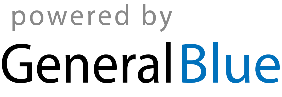 